Soutěžní řád 2018Název a vyhlašovatel soutěžeMistrovství České republiky České Twirlingové Federace a CZ Majorettes (CMA), dále jen MČR ČTFMČR ČTF je řízeno dle pravidel, tabulek s omezením a soutěžního řádu ČTF.Vyhlašovatelem a hlavním pořadatelem soutěže MČR ČTF je Česká Twirlingová Federace z.s., Dvořákova 583, 439 42 Postoloprty, IČO: 04988621Druh soutěžeMČR ČTF je celostátní soutěž v twirlingu (s hůlkou)Veškeré soutěžní disciplíny jsou uvedeny v pravidlech ČTF a v tabulkách s omezením.Termínový kalendářTermín uzávěrky přihlášek pro všechny disciplíny a věkové kategorie uvedené v pravidlech ČTF je do 28.2.2018Soubory/týmy či sóloformace přihlášené po uvedeném termínu přihlášek se mohou soutěže MČR ČTF zúčastnit pouze za předpokladu schválené výjimky radou federace.Mistrovství České republiky České Twirlingové Federace a CZ Majorettes (CMA) se koná v termínu 14.4.2018. Změna termínu může být vyhlášena pouze v případě nepředvídatelné události.Deset dní před soutěží MČR ČTF již nebude možné měnit či odhlašovat soutěžící z jiných důvodů, než z důvodů onemocnění, nebo vážných rodinných důvodů, které budou muset být oznámeny písemnou formou pořadateli soutěže.Členské poplatky za členství ve federaci 2018Výše poplatků 250,--Kč člen (1osoba/nezáleží na počtu startů v soutěži)Pokud soutěžící soutěží pouze v sóloformaci (sólo, duo/trio), tak nemusí být registrován v oddíle.                           V takovém případě je brán pouze jako individuální člen.Členovi České Twirlingové Federace,  náleží 50% sleva za poplatek za členství na rok 2018, pokud se stane automaticky také členem také České Mažoretkové Federace. Termíny pro zaplacení:Platí se na základě vystavené faktury na účet uvedený na faktuřeTermín pro zaplacení poplatku za členství je uveden na faktuře.Pro identifikaci platby je nutné zadat variabilní symbol – číslo faktury.Bez uhrazení poplatku v předepsané výši nebo při neidentifikovatelné platbě nebude registrace potvrzena.Poplatek se po řádném uhrazení již nevrací.Účastnický poplatek (startovné) 2018Výše účastnických poplatků (startovné) pro členy a ČMF a členy CMA:Solo 1 baton, Solo 2 baton, Solo twirl art, Solo twirl dance 200,--Kč/1soutěžící (osoba) za každý start, platí se tolikrát, kolikrát soutěžící startuje.Pair twirl art, Pair twirl dance, Mini tým, Tým, Skupina 100,--Kč/1soutěžící (osoba)  za každý start, platí se tolikrát, kolikrát soutěžící startuje.Účastnický poplatek (startovné) se hradí uhrazením faktury dle její splatnosti předem na účet                        uvedený na faktuře za počet osob uvedených a evidovaných na přihlášce do soutěže , pokud rada federace neudělí dle předem zaslané písemné žádosti výjimku ohledně provedení platby za startovné a to na platbu v hotovosti. Storno poplatek za startovné 1 - 3 dny před samotnou soutěží MČR ČTF je 100%.Všichni soutěžící MČR ČTF musí být členem ČTF či CMA, nebo můžou být členem obou federací.Účast v soutěžiÚčast na soutěži MČR ČTF je podmíněna přijetím přihlášky soutěžícího na soutěžní vystoupení.Soutěžícím, kterým není více jak 15 let, musí být doprovázeny odpovědnou osobou starší více jak 18 let, která je uvedená v přihlášce, případně jejím plnoletým zástupcem.Porota, rozhodčíMinimální počet rozhodčích v každém soutěžním kole jsou 3 bodoví rozhodčí a 1 technický. Hodnotí se a boduje dle platných pravidel ČTF. Členem odborné poroty může být jen certifikovaný porotce ČTF, nebo členem poroty může být také rozhodčí z jakéhokoli jiného státu než z ČR, který bude doporučen ke schválení radě ČTF manažerem (předsedou) sportovní komise.Odbornou porotu pro soutěž jmenuje Sportovní manažer (předseda sportovní komise).Sportovní manažer (předseda sportovní komise) jmenuje také pro MČR ČTF předsedu poroty.Oblečení porotců musí mít společenský charakter.Porotce se při své práci plně věnuje hodnocení soutěžních choreografií.Stížnost - odvolání, nebo protest (dále jen stížnost) na rozhodnutí poroty, nebo proti domnělému porušení soutěžního řádu či pravidel je možno podat pouze písemně, případně prostřednictvím e-mailu nejpozději do 24 hodin po ukončení jednotlivé soutěže. Pokud bude součástí stížnosti videozáznam protestujícího soutěžícího, musí být doloženo video celé kategorie, ne pouze vystoupení soutěžícího, které podává samotnou stížnost.Za podání stížnosti pořadatel soutěže požaduje složení vratné kauce ve výši 400,-- Kč, která je splatná dle splatnosti uvedené na faktuře ČTF. Výsledek stížnosti bude poté protestujícímu sdělen po obdržení kauce na účet, a to nejpozději do 14 dnů od obdržení kauce. Nebude-li stížnost uznána, vratná kauce propadá ve prospěch pořadatele soutěže tzn. ve prospěch ČTF.              V případě odůvodněného podání stížnosti se poplatek vrací zpět na účet stěžovaného. Stížnost může podat pouze odpovědná osoba soutěžícího, který je uveden na přihlášce k soutěži. Pokud bude na MČR ČTF podána oprávněná stížnost a při řešení stížnosti se potvrdí, že soutěžící jednal proti soutěžnímu řádu, či pravidel ČTF bude soutěžícímu, pokud získal nějaký titul či některé ocenění, tento titul či ocenění odebráno společně s diplomem s medailemi, nebo pohárem. Pokud by soutěžící, po řádném rozhodnutí neodevzdal(a) neprodleně to, co jí nenáleží, bude mu obratem účtována finanční pokuta (náhrada) od ČTF a to dle rozhodnutí rady federace nejvýše do maximální výše 2.000,-- Kč. Tato náhrada, bude poté použita hlavně na pořízení nových diplomů, medailí nebo pohárů. Uvedenou částku na faktuře je provinivší se soutěžící, povinen(na) uhradit dle splatnosti uvedené na faktuře.Způsob hodnocení a výsledkyMČR ČTF se hodnotí bodovým systémem. Výsledky budou po skončení MČR ČTF zveřejněny na internetových stránkách ČMTF nejpozději do                     5 dnů po ukončení MČR ČTF.Tituly a cenyTituly: Nejvýše otevřená výkonnostní třída („A“ a „B“) dle pravidel ČTF 20181.místo – Mistr ČR2.místo – Vicemistr ČR 3.místo – II. Vicemistr ČRPro rok 2018 se udělují ve finálovém kole MČR ČTF tituly Mistr ČR, Vicemistr ČR a II. Vicemistr ČR atletům vždy v nejvyšší otevřené výkonnostní třídě (jedná se pouze o třídy „A“ a „B“), pokud bude počet v jejich soutěžní disciplíně 3 a více. Pokud je v nejvyšší otevřené výkonnostní třídě („A“ a „B“) méně jak 3 soutěžící postupuje se s tituly následovně:Aby soutěžící (pokud je v nejvyšší otevřené výkonnostní třídě ‚“A“ a „B“) v jeho soutěžní disciplíně méně jak 3 soutěžící) mohl dostat titul Mistr ČR a Vicemistr ČR, musí dosáhnout od každého porotce následující počet bodů:Výkonnostní třída B - 4,6 – 5,0 bodůVýkonnostní třída A - 6,1 – 6,5 bodůOstatní atleti vč. atletů soutěžících ve výkonnostní třídě „C“ dostávají diplom za 1., 2. a 3. místo. Ostatní otevřené výkonnostní třídy1.místo 2.místo 3.místo  Ceny:Atleti získávají diplomy a medaile za 1.- 3. místo v celkovém pořadí v každé výkonnostní třídě a v každé soutěžní disciplíně + týmy a skupiny získávají za umístění 1.- 3. místo ještě 1 ks poháru.Medaile, poháry, diplomy nebo věcné ceny nejsou pro vítěze vymahatelné.Vyhlašovatel (pořadatel) soutěže může udělit ve finálovém kole MČR ČTF další zvláštní ceny (např. cenu za originalitu choreografie, mimořádné vyjádření hudby, nejstaršího a nejmladšího účastníka soutěže, nejpočetnější soutěžní skupinu apod.). Hudební doprovodHudba k vystoupení je libovolná (s výjimkou disciplín uvedených v pravidlech ČMF improvizace,                ČTF povinná skladba,). Nástup a odchod na samotné soutěžní vystoupení je bez hudby.Skladba se zasílá předem (v digitálním formátu - souboru) na stránce federace již při vytvoření registrace soutěžního vystoupení, popřípadě jej bude možno na stránce k registraci soutěžních vystoupení doplnit po dohodě s pořadatelem soutěže dodatečně a to nejpozději u mažoretek 21dní před začátkem prvního kvalifikačního kola MČR ČMF a u twirlingu 21 dní před začátkem MČR v twirlingových disciplínách. Na vlastní soutěž si hudbu přivezte sebou na USB FLASH DISKU a CD (bude sloužit jako případná záloha).Na soutěžním kole si co nejdříve po registraci (prezenci) u zvukaře potvrďte správnost a úplnost připravených skladeb na playlistu soutěže. V případě použití zálohy za nenačtení Flash disku či CD neručí pořadatel, ani organizátor soutěže, ani zvukař.Povolené formáty audio souborů pro uložení na portál:Soubor MP3 s bitrate minimálně 256kbps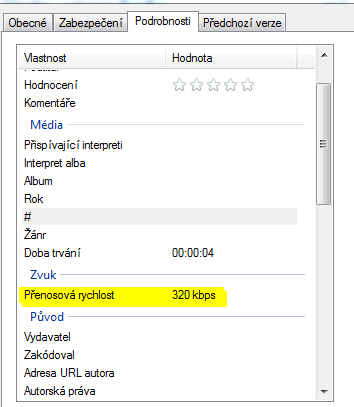 Soubory musí být označeny jménem a příjmením soutěžící/ho a soutěžní disciplíny.                            (např. „Miluše Oulehlová – TWIRL ART SOLO – solo.mp3“)Povolené formáty audio souborů pro USB FLASHDISK:  Soubor WAV (WMA) se vzorkovací frekvencí 44100 Hz (odpovídá audio CD). Soubor MP3 s bitrate minimálně 256kbps. Viz. obrázek výše.Soubory musí být označeny jménem a příjmením soutěžící/ho a soutěžní disciplíny.                    (např. „Natálie Květnová  – BATON SÓLO WOMEN – solo.mp3“)Požadavky na audio CD:Každé vystoupení - skladba musí být na samostatném audio CD.Audio CD musí být popsané jménem a příjmením soutěžící/ho a soutěžní disciplíny.Při střihu hudby mějte na paměti, že kvalitní zdroj muziky a správný střih je základ úspěšného                  výsledku. Doporučujeme si nechat skladbu sestříhat z originálních zdrojů v co nejlepší kvalitě                   (CD disků, WAV souborů, MP3 v alespoň 256kbps vzorkování…) u zkušeného zvukaře.                   Rozhodně při výběru a střihu neopomínejte na autorský zákon a práva autorů muziky.V případě jakéhokoli problému s nahráváním skladby se o radu obraťte na e-mail: webmaster@czechmajorettes.czUbytování a stravováníČTF může zajistit ubytování a stravování ve spolupráci s partnerem či místním spolupořadatelem soutěže nebo s jinou právnickou či fyzickou osobou, není to však jeho povinností.  Každý ze soutěžící si může zajistit ubytování i stravování samostatně. Pokud ovšem bude ČTF zajišťovat ubytování a stravování, tak toto bude oznámeno účastníkům soutěže v dostatečném časovém předstihu v propozicích soutěže. ČTF nezodpovídá za jakékoliv finanční ztráty, způsobené zrušením ubytování a stravování ze strany místního pořadatele, partnera nebo jiné právnické či fyzické osoby.Zpracování údajů o účastnících MČR ČTFPodáním přihlášky (registrací) uděluje člen ČTF či člen CMA (soutěžící) souhlas, aby v databázi ČTF byly zpracovány a užity jeho osobní údaje, které jsou obsaženy v přihlášce a to pro organizační, evidenční a vnitřní potřeby federace, pro tiskové informace a informace na webových stránkách apod. Dále člen ČTF či CMA, který se zúčastní MČR ČTF souhlasí se správou a uchováváním předaných osobních údajů pro potřeby zpracování žádostí o dotace, granty apod. Tyto činnosti budou prováděny v souladu s příslušnými právními předpisy, zejména se zákonem č. 101/2000 Sb., o ochraně osobních údajů, v platném znění. Zmíněný souhlas poskytuje člen ČTF či CMA na dobu platnosti členství a 10 let po ukončení MČR ČTF, kterého se soutěžící zúčastnil.Legenda použitých zkratekMČR - mistrovství České republikyČTF - Česká Twirlingová FederaceCMA - CZ MajorettesPenalizaceZjištěné úmyslné změny věkových údajů soutěžícího budou penalizovány u jednotlivce částkou 500,--Kč  a u Mini týmu /Týmu /Skupiny částkou 2.500,--Kč. Tito soutěžící budou po zjištění změny zařazeni do odpovídající věkové kategorie a výkonnostní třídy.Za neetické a nesportovní chování v průběhu soutěže může být jednotlivci či Mini týmu /Týmu /Skupině (odpovědnému vedoucímu) udělena peněžní sankce určená dle závažnosti chování ve výši od 500,--Kč až do 5.000,--Kč. (např. neslušné slovní vyjadřování, fyzické napadení zúčastněných osob, neovládnutí se při slavnostním vyhlašování výsledků apod.) Důležité kontaktyJaromír Vápeník - generální manažermob.: +420 604 209 614email: czechmajorettes@czechmajorettes.czDana Poštová - manažer členské základny, členka rady federacemob.: +420 603 301 736email: info@czechmajorettes.czNatálie Vápeníková – sportovní manažer - předseda sportovní komisemob.: +420 737 515 472email: sport@czechmajorettes.czWebové stránkyhttp://www.czechmajorettes.cz/FacebookČeská Mažoretková a Twirlingová FederaceZávěrečné ustanovení, ostatníPři nedostatečném počtu atletů je možno sloučit některé soutěžní vystoupení v rámci výkonnostní třídy, věkové kategorie a disciplíny. Na výzvu pořadatele či poroty je atlet povinen doložit svůj věk kartou pojištěnce nebo jiným hodnověrným dokladem (OP, pas, apod.). Pokud nebude věk atleta totožný s věkem uvedeným na přihlášce, bude se s atletem jednat dle pravidel ČTF.Po dobu celé soutěže jsou vedoucí skupin plně odpovědní za jednotlivé členy svého oddílu-souboru, v případě poškození zařízení či zničení jiných věcí nese odpovědnost za škodu vedoucí skupiny popřípadě plnoleté odpovědné osoby.Veškerý pohyb atletů, vedoucích, rodičů a příbuzných na samotné soutěži je na vlastní nebezpečí. Jednotlivé soutěže pořádané ČTF nejsou pořadatelem pojištěny. Doporučujeme, aby soutěžící byli pojištěny pro případ úrazu či náhlé nemoci. Za tyto veškeré skutečnosti pořadatel a ani rada nenesou žádnou odpovědnost a nemůže být proto na ČTF vymáhána finanční či jiná náhrada.Pořadatel soutěže v době konání jednotlivých soutěží neodpovídá za ztrátu věcí či majetku účastníků, jako jsou např. videokamery, fotoaparáty, mobily a další, a za jakékoliv škody na nich vzniklé. Dodržování pokynů pořadatele soutěží pořádaných ČTF, při používání videokamer a fotoaparátů, při jednotlivých soutěžních kolech je povinné.Během všech pořádaných soutěží  ČTF se můžou pořizovat zvukové, filmové a fotografické záznamy. Účastí na soutěžích poskytuje účastník (atlet, vedoucí, rodič apod.) svůj výslovný souhlas s tím, že fotografie nebo audio/videozáznamy s jeho osobou, které jsou zhotoveny během soutěží nebo v souvislosti s ní, mohou být použity prostřednictvím jakékoliv současné nebo budoucí technické metody pořadatelem (vyhlašovatelem) soutěže pro reklamní a propagační účely, a to bez peněžní náhrady a časového omezení.Pořadatel (vyhlašovatel) soutěže může ustavit v jakékoli soutěži, druhou nesoutěžní porotu tzv. VIP porotu, která uděluje zvláštní cenu např. za originalitu choreografie, za nápadité kostýmy apod. VIP porota bývá většinou složená z představitelů obcí, krajů, poslanců, senátorů, sportovců, umělců, zpěváků, čestných hostů, sponzorů a partnerů soutěží ČTF.Časový rozpis pro prezenci bude upřesněn vždy v propozicích a programu jednotlivé soutěže. Pokud soutěžní Mini tým /Tým /Skupina přijede na soutěž v menším počtu atletů než dovolují pravidla, může skupina vystoupit, ale s tím, že nebude hodnocena ve výsledkové listině. Dopravu, případné ubytování a stravování si na soutěže pořádaných ČTF, či zajišťujících prostřednictvím ČTF všichni atleti (soutěžící) hradí sami.Rada ČTF si vyhrazuje právo kdykoliv v průběhu roku 2018 provést změny v soutěžním řádu (SŘ).                Tyto změny musí být v SŘ zvýrazněny, tak, aby bylo zřejmé od kdy změny v SŘ nabývají platnosti.Tento soutěžní řád je platný od 1.1.2018 pro sezónu MČR ČTF 2018. 